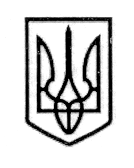 УКРАЇНАСТОРОЖИНЕЦЬКА МІСЬКА РАДА СТОРОЖИНЕЦЬКОГО РАЙОНУЧЕРНІВЕЦЬКОЇ ОБЛАСТІХLI сесія  VІІ скликанняРІШЕННЯ    № 69-41/202028 лютого 2020 року                                                                     м. СторожинецьПро надання щорічної  відпусткиміському голові Карлійчуку М.М.          Відповідно до Кодексу законів про працю України, законів  України «Про місцеве самоврядування в Україні», «Про службу в органах місцевого самоврядування», «Про відпустки»,  колективного договору Сторожинецької міської ради № 8 від 02.02.2018 року, рішення ХXXVIІІ сесії VII скликання  Сторожинецької міської ради Сторожинецького району Чернівецької області № 363-38/2019  від 06.12.2019 р. «Про встановлення умов оплати праці міського голови Карлійчука М.М.», розглянувши заяву міського голови від 24.02.2020 року,міська рада вирішила: 	1. Надати  Карлійчуку Миколі Миколайовичу, Сторожинецькому міському голові, щорічну  основну відпустку тривалістю 30 (тридцять)  календарних днів з   28 лютого 2020  року  по 29 березня 2020 року включно за період роботи з 26.11.2019  року по 25.11.2020 року. 2. Надати Карлійчуку Миколі Миколайовичу, Сторожинецькому міському голові, допомогу на оздоровлення у розмірі однієї середньомісячної заробітної плати.3. Надати Карлійчуку Миколі Миколайовичу, Сторожинецькому міському голові, матеріальну допомогу для вирішення соціально-побутових питань у розмірі однієї середньомісячної заробітної плати.4. На період відпустки Карлійчука М.М. (з 28 лютого 2020  року  по     29 березня 2020 року включно):4.1.  Обов’язки Сторожинецького міського голови покласти на Матейчука Ігоря Григоровича -  секретаря Сторожинецької міської ради Сторожинецького району Чернівецької області, та надати йому право першого підпису банківських документів, рішень, розпоряджень та інших документів.4.2. Передати Матейчуку І.Г. гербову печатку Сторожинецької міської ради Сторожинецького району Чернівецької області. Секретар Сторожинецької міської ради                           Ігор МАТЕЙЧУК 